Частное религиозное общеобразовательное учреждение «Орловская православная гимназия во имя священномученика Иоанна Кукши»‌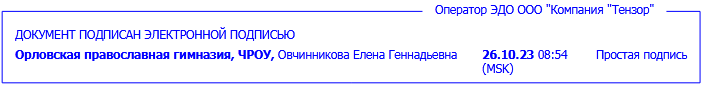 ‌Рабочая программа по элективному курсу "Индивидуальный проект"10 классРабочая программа по элективному курсу "Индивидуальный проект"10 классПояснительная запискаРабочая программа разработана на основе программы курса «Индивидуальный проект».Сборник примерных рабочих программ. Элективные курсы для профильной школы: учеб. пособие для общеобразоват. организаций / [Н. В. Антипова и др.]. — М.: Просвещение, 2019.  187 с.- (Профильная школа). (Программа курса«Индивидуальный проект», Автор: М. В. Половкова)При реализации рабочей программы используется учебное пособие, согласно перечню, утвержденного приказом Минобрнауки РФ:«Индивидуальный проект». 10-11 классы: учеб. пособие для общеобразоват. организаций/ [М.В. Половкова, А.В. Носов, Т.В. Половкова, М.В. Майсак]. – 2-у изд. – М.: Просвещение, 2020.На изучение учебного курса «Индивидуальный проект» согласно Федеральной образовательной программе среднего общего образования отводится 34 часа, по 1 часу в неделю.Срок реализации программы 1 год Планируемые результаты учебного предметаЛичностные результаты:	ориентация обучающихся на достижение личного счастья, реализацию позитивных жизненных перспектив, инициативность, креативность, готовность и способность к личностному самоопределению, способность ставить цели и строить жизненные планы;готовность и способность обучающихся к отстаиванию личного достоинства, собственного мнения, готовность и способность вырабатывать собственную позицию по отношению к общественно-политическим событиям прошлого и настоящего на основе осознания, и осмысления истории, духовных ценностей и достижений нашей страны;гражданственность, гражданская позиция активного и ответственного члена российского общества, осознающего свои конституционные права и обязанности, уважающего закон и правопорядок, осознанно принимающего традиционные национальные и общечеловеческие гуманистические и демократические ценности, готового к участию в общественной жизни;мировоззрение, соответствующее современному уровню развития науки и общественной практики, основанное на диалоге культур, а также различных форм общественного сознания, осознание своего места в поликультурном мире;	развитие компетенций сотрудничества со сверстниками, детьми младшего возраста, взрослыми в образовательной, общественно полезной, учебно-исследовательской, проектной и других видах деятельности.мировоззрение, соответствующее современному уровню развития науки, значимости науки, готовность к научно-техническому творчеству, владение достоверной информацией о передовых достижениях и открытиях мировой и отечественной науки, заинтересованность в научных знаниях об устройстве мира и общества;готовность и способность к образованию, в том числе самообразованию, на протяжении всей жизни; сознательное отношение к непрерывному образованию как условию успешной профессиональной и общественной деятельности;уважение к своему народу, гордости за свой край, свою Родину, уважение государственных символов;сформированность мировоззрения, соответствующего современному уровню развития науки и общественной практики, основанного на диалоге культур, а также различных форм общественного сознания, осознание своего места в поликультурном мире;сформированность основ саморазвития и самовоспитания в соответствии с общечеловеческими ценностями и идеалами гражданского общества; готовность и способность к самостоятельной, творческой и ответственной деятельности;толерантное сознание и поведение в поликультурном мире, готовность и способность вести диалог с другими людьми, достигать в нём взаимопонимания, находить общие цели и сотрудничать для их достижения;навыки сотрудничества со сверстниками, детьми младшего возраста, взрослыми в образовательной, общественно полезной, учебно-исследовательской, проектной и других видах деятельности;готовность и способность к образованию, в том числе самообразованию, на протяжении всей жизни; сознательное отношение к непрерывному образованию как условию успешной профессиональной и общественной деятельности;эстетическое отношение к миру, включая эстетику быта, научного и технического творчества, спорта, общественных отношений;принятие и реализацию ценностей здорового и безопасного образа жизни, потребностив физическом самосовершенствовании, занятиях спортивно-оздоровительной деятельностью, неприятие вредных привычек: курения, употребления алкоголя, наркотиков;бережное, ответственное и компетентное отношение к физическому и психологическому здоровью, как собственному, так и других людей, умение оказывать первую помощь; осознанный выбор будущей профессии и возможностей реализации собственных жизненных планов; отношение к профессиональной деятельности как возможности участия в решении личных, общественных проблем;сформированность экологического мышления, понимания влияния социально- экономических процессов на состояние природной и социальной среды; приобретение опыта эколого-направленной деятельности.Метапредметные результатыПланируемые метапредметные результаты включают группу регулятивных, познавательных, коммуникативных универсальных учебных действий.Регулятивные универсальные учебные действия:самостоятельно определять цели, задавать параметры и критерии, по которым можно определить, что цель достигнута;оценивать возможные последствия достижения поставленной цели в деятельности, собственной жизни и жизни окружающих людей, основываясь на соображениях этики и морали;ставить и формулировать собственные задачи в образовательной деятельности и жизненных ситуациях;	оценивать ресурсы, в том числе время и другие нематериальные ресурсы, необходимые для достижения поставленной цели;выбирать путь достижения цели, планировать решение поставленных задач, оптимизируя материальные и нематериальные затраты;организовывать эффективный поиск ресурсов, необходимых для достижения поставленной цели;сопоставлять полученный результат деятельности с поставленной заранее целью.Познавательные универсальные учебные действия:искать и находить обобщенные способы решения задач, в том числе, осуществлять развернутый информационный поиск и ставить на его основе новые (учебные и познавательные) задачи;критически оценивать и интерпретировать информацию с разных позиций, распознавать и фиксировать противоречия в информационных источниках;использовать различные модельно-схематические средства для представления существенных связей и отношений, а также противоречий, выявленных в информационных источниках;находить и приводить критические аргументы в отношении действий и суждений другого; спокойно и разумно относиться к критическим замечаниям в отношении собственного суждения, рассматривать их как ресурс собственного развития;выходить за рамки учебного предмета и осуществлять целенаправленный поиск возможностей для широкого переноса средств и способов действия;выстраивать индивидуальную образовательную траекторию, учитывая ограничения со стороны других участников и ресурсные ограничения;менять и удерживать разные позиции в познавательной деятельности.Коммуникативные универсальные учебные действия:осуществлять деловую коммуникацию как со сверстниками, так и со взрослыми (как внутри образовательной организации, так и за ее пределами), подбирать партнеров для деловой коммуникации исходя из соображений результативности взаимодействия, а не личных симпатий;при осуществлении групповой работы быть как руководителем, так и членом команды в разных ролях (генератор идей, критик, исполнитель, выступающий, эксперт и т.д.);координировать и выполнять работу в условиях реального, виртуального и комбинированного взаимодействия;развернуто, логично и точно излагать свою точку зрения с использованием адекватных (устных и письменных) языковых средств;распознавать конфликтогенные ситуации и предотвращать конфликты до их активной фазы, выстраивать деловую и образовательную коммуникацию, избегая личностных оценочных суждений.Предметные результаты«Выпускник получит представление»:о философских и методологических основаниях научной деятельности и научных методах, применяемых в исследовательской и проектной деятельности;о таких понятиях, как концепция, научная гипотеза, метод, эксперимент, надежность гипотезы, модель, метод сбора и метод анализа данных;о том, чем отличаются исследования в гуманитарных областях от исследований в естественных науках;о новейших разработках в области науки и технологий;о правилах и законах, регулирующих отношения в научной, изобретательской и исследовательских областях деятельности (патентное право, защита авторского права и др.);о деятельности организаций, сообществ и структур, заинтересованных в результатах исследований и предоставляющих ресурсы для проведения исследований и реализации проектов (фонды, государственные структуры, краудфандинговые структуры и др.);«Выпускник научится»:формулировать научную гипотезу, ставить цель в рамках исследования и проектирования, исходя из культурной нормы и сообразуясь с представлениями об общем благе;восстанавливать контексты и пути развития того или иного вида научной деятельности, определяя место своего исследования или проекта в общем культурном пространстве;отслеживать и принимать во внимание тренды и тенденции развития различных видов деятельности, в том числе научных, учитывать их при постановке собственных целей;оценивать ресурсы, в том числе и нематериальные (такие, как время), необходимые для достижения поставленной цели;находить различные источники материальных и нематериальных ресурсов, предоставляющих средства для проведения исследований и реализации проектов в различных областях деятельности человека;вступать в коммуникацию с держателями различных типов ресурсов, точно и объективно презентуя свой проект или возможные результаты исследования, с целью обеспечения продуктивного взаимовыгодного сотрудничества;самостоятельно и совместно с другими авторами разрабатывать систему параметров и критериев оценки эффективности и продуктивности реализации проекта или исследования на каждом этапе реализации и по завершении работы;адекватно оценивать риски реализации проекта и проведения исследования и предусматривать пути минимизации этих рисков;адекватно оценивать последствия реализации своего проекта (изменения, которые он повлечет в жизни других людей, сообществ);адекватно оценивать дальнейшее развитие своего проекта или исследования, видеть возможные варианты применения результатов.публично излагать результаты проектной работы«Выпускник получит возможность»:решать задачи, находящиеся на стыке нескольких учебных дисциплин;использовать основной алгоритм исследования при решении своих учебно- познавательных задач;использовать основные принципы проектной деятельности при решении своих учебно-познавательных задач и задач, возникающих в культурной и социальной жизни;использовать элементы математического моделирования при решении исследовательских задач;использовать элементы математического анализа для интерпретации результатов, полученных в ходе учебно-исследовательской работы.Содержание учебного курса Модуль 1. Культура исследования и проектирования (6 ч)Знакомство с современными научными представлениями о нормах проектной и исследовательской деятельности, а также анализ уже реализованных проектов.Что такое проект. Основные понятия, применяемые в области проектирования: проект; технологические, социальные, экономические, волонтёрские, организационные, смешанные проекты.Анализирование проекта. Самостоятельная работа обучающихся (индивидуально и в группах) на основе найденного материала из открытых источников и содержания школьных предметов, изученных ранее (истории, биологии, физики, химии).Выдвижение идеи проекта. Процесс проектирования и его отличие от других профессиональных занятий.Проект П. А. Столыпина. Рассмотрение примера масштабного проекта от первоначальной идеи с системой аргументации до полной его реализации. (Материал для самостоятельного изучения).Техническое проектирование и конструирование. Разбор понятий: проектно- конструкторская деятельность, конструирование, техническое проектирование.Социальное проектирование как возможность улучшить социальную сферу и закрепить определённую систему ценностей в сознании учащихся.Волонтёрские проекты и сообщества. Виды волонтёрских проектов: социокультурные, информационно-консультативные, экологические.*Анализ проекта сверстника. Знакомство и обсуждение социального проекта «Дети одного Солнца», разработанного и реализованного старшеклассником.* Анализ проекта сверстника. Обсуждение возможностей IT-технологий для решения  практических задач в разных сферах деятельности человека.Исследование как элемент проекта и как тип деятельности. Основные элементы и понятия, применяемые в исследовательской деятельности: исследование, цель, задача, объект, предмет, гипотеза, методы и субъект исследования.Модуль 2. Самоопределение (4 ч)Самостоятельная работа обучающихся с ключевыми элементами проекта.Проекты и технологии: выбор сферы деятельности.Создание элементов образа будущего: что хотим изменить своим проектом.Формируем отношение к проблемам.Знакомство с проектными движениями. (Материал для самостоятельного изучения).Первичное самоопределение. Обоснование актуальноститемы для проекта/исследования.Модуль 3. Замысел проекта (4 ч)Понятия «проблема» и «позиция» в работе над проектом.Выдвижение и формулировка цели проекта.Целеполагание, постановка задач и прогнозирование результатов проекта.* Роль акции в реализации проектов.* Ресурсы и бюджет проекта.Поиск недостающей информации, её обработка и анализ.Модуль 4. Условия реализации проекта (3 ч)Анализ необходимых условий реализации проектов и знакомство с понятиями разных предметных дисциплин.Планирование действий. Освоение понятий: планирование, прогнозирование, спонсор, инвестор, благотворитель. Инструменты планирования.Источники финансирования проекта. Освоение понятий: кредитование, бизнес-план, венчурные фонды и компании, бизнес-ангелы, долговые и долевые ценные бумаги, дивиденды, фондовый рынок, краудфандинг.* Сторонники и команда проекта, эффективность использования вклада каждого участника. Особенности работы команды над проектом, проектная команда, роли и функции в проекте.Модели и способы управления проектами.Модуль 5. Трудности реализации проекта (4 ч)Переход от замысла к реализации проекта. Освоение понятий: жизненный цикл проекта, жизненный цикл продукта (изделия), эксплуатация, утилизация.Возможные риски проектов, способы их предвидения и преодоления.*Практическое занятие по анализу проектного замысла «Завод по переработке пластика».* Практическое занятие по анализу проектного замысла «Превратим мусор в ресурс». Сравнение проектных замыслов.* Практическое занятие по анализу региональных проектов школьников по туризму и краеведению.Модуль 6. Предварительная защита и экспертная оценка проектных и исследовательских работ (3 ч)Позиция эксперта.Предварительная	защита	проектов	и	исследовательских	работ,	подготовка	к взаимодействию с экспертами.*. Оценка проекта сверстников: проект «Разработка портативного металлоискателя». Проектно-конструкторское решение в рамках проекта и его экспертная оценка.Начальный этап исследования и его экспертная оценка.Модуль 7. Дополнительные возможности улучшения проекта (7 ч)Технология как мост от идеи к продукту. Освоение понятий: изобретение, технология, технологическая долина, агротехнологии.Видим за проектом инфраструктуру.Опросы как эффективный инструмент проектирования. Освоение понятий: анкета, социологический опрос, интернет-опрос, генеральная совокупность, выборка респондентов.Возможности социальных сетей. Сетевые формы проектов. Освоение понятий: таргетированная реклама, реклама по бартеру и возможности продвижения проектов в социальных сетях.Алгоритм создания и использования видеоролика для продвижения проекта.Оформление и предъявление результатов проектной и исследовательской деятельности.Модуль 8. Презентация и защита индивидуального проекта (3 ч)Итоговая презентация, публичная защита индивидуальных проектов/исследований старшеклассников. Обобщение знаний по курсу «Индивидуальный проект».Тематическое планированиеПоурочное планированиеОБЯЗАТЕЛЬНЫЕ УЧЕБНЫЕ МАТЕРИАЛЫ ДЛЯ УЧЕНИКА«Индивидуальный проект». 10-11 классы: учеб. пособие для общеобразоват. организаций/ [М.В. Половкова, А.В. Носов, Т.В. Половкова, М.В. Майсак]. – 2-у изд. – М.: Просвещение, 2020.МЕТОДИЧЕСКИЕ МАТЕРИАЛЫ ДЛЯ УЧИТЕЛЯАлексеев Н. Г. Проектирование	и	рефлексивное	мышление Н. Г. Алексеев // Развитие личности. — 2002. — № 2. — С. 92.Боголюбов Л. Н. Обществознание. Школьный словарь. 10—11 классы/ Л. Н.	Боголюбов, Ю. И. Аверьянов, Н. Ю. Басик и	др.;	под ред.Л. Н. Боголюбова, Ю. И. Аверьянова. — М.: Просвещение, 2017.Громыко Ю. В. Проектирование и программирование развития образования / Ю. В. Громыко. — М.: Московская академия развития образования, 1996.Интеграция детей с ограниченными возможностями в образовательный процесс. Начальная школа/авт.-сост. Л. В.Годовникова, И. В. Возняк. — Волгоград: Учитель, 2011.Лазарев В. С. Проектная деятельность в школе / В. С. Лазарев. — Сургут: РИО СурГПУ, 2014.Леонтович А. В. Исследовательская и проектная работа школьников. 5—11 классы / А. В. Леонтович, А. С. Саввичев; под ред. А. В. Леонтовича. — М.: ВАКО, 2014.Перельман Я. И. Весёлые задачи. Две сотни головоломок / Я. И. Пе-рельман. — М.: Аванта+, 2013.Староверова М. С. Инклюзивное образование. Настольная книга педагога, работающего с детьми с ОВЗ / М. С. Староверова, Е. В. Ковалев, А. В. Захарова и др.; под ред. М. С. Староверовой. — М.: Вла-дос, 2014.Столыпин П. А. Нам нужна Великая Россия… Полное собрание речей в Государственной думе и Государственном совете. 1906—1911 / П. А. Столыпин.— М.: Молодая гвардия, 1991.Устиловская А. А. Метапредмет «Задача» / А. А. Устиловская. — М.: НИИ Инновационных стратегий развития общего образования: Пушкинский институт, 2011.Яковлева Н.Ф. «Проектная деятельность в образовательном учреждении», учеб. пособие. – 2-е изд., стер. – М. : ФЛИНТА, 2014.Индивидуальный проект: рабочая тетрадь. 10-11 класс. Учебное пособие/ Л.Е. Спиридонова, Б.А. Комаров, О.В. Маркова, В.М. Стацунова. – Спб.: КАРО, 2019.– 104сЦИФРОВЫЕ ОБРАЗОВАТЕЛЬНЫЕ РЕСУРСЫ И РЕСУРСЫ СЕТИ ИНТЕРНЕТОфициальный информационный сайт строительства Крымского моста (http://www.most.life/).Проект «Старость в радость» (https://starikam.org/).Просветительский проект «Арзамас» (https://arzamas.academy).Проект «Экологическая тропа» (https://komiinform.ru/news/164370/).Сайт организации «Добровольцы России» (https://добровольцыроссии.рф/ organizations/55619/info).Волонтёрский педагогический отряд (http://www.ruy.ru/organization/ activities/).Проект Smart-теплицы (http://mgk.olimpiada.ru/work/12513/request/20370).IT-проекты со школьниками (https://habr.com/post/329758).Объект и предмет исследования — в чём разница? (https:// nauchniestati.ru/blog/ obekt-i-predmet-issledovaniya/).Всероссийский конкурс научно-технологических проектов (https:// konkurs.sochisirius.ru/custom/about).Школьный кубок Преактум (http://preactum.ru/).Большой энциклопедический словарь (http://slovari.299.ru).Понятие «цель» (http://vslovare.info/slovo/filosofskiij-slovar/tzel/47217).Лучшие стартапы и инвестиционные проекты в Интернете (https:// startupnetwork.ru/startups/).Переработка пластиковых бутылок (http://promtu.ru/mini-zavodyi/ mini- pererabotka-plastika).Робот, который ищет мусор (https://deti.mail.ru/news/12letnyaya-devoch-ka- postroila-robota-kotoryy/).Кто такой эксперт и каким он должен быть (http://www.liveexpert. ru/forum/view/1257990).Как спорить с помощью метода Сократа (https://mensby.com/career/ psychology/9209-how-to-argue-with-socrates-method).Проведение опросов (http://anketolog.ru).Федеральная служба государственной статистики (http://www.gks.ru/).Как создать анкету и провести опрос (www.testograf.ru).Программы для монтажа (https://lifehacker.ru/programmy-dlya-mon-tazha-video).Федеральный закон от 11.08.1995 г. № 135-ФЗ (ред. от 01.05.2018) «О благотворительной деятельности и добровольчестве (волонтёрстве)» (http://legalacts.ru/doc/federalnyi-zakon-ot-11081995-n-135-fz-o/).Рассмотрено и рекомендовано к утверждениюна заседании МОрук. МО Бондарева Е.В.протокол от 26.08. 2023 №1 СОГЛАСОВАНОЗаместитель директораА.Н.КотиковаУТВЕРЖДАЮДиректор гимназииЕ.Г. ОвчинниковаПр. от 01.09.2023 №23№Модули программыКол-во часовКол-во часовКол-во часовЭлектронные образовательные ресурсыВоспитательный компонент№Модули программыК/рП/рВсегоЭлектронные образовательные ресурсыВоспитательный компонент1.Культура исследования и проектирования.126https://ru.wikipedia.org/wiki/ http://www.most.life/ https://starikam.org/ https://добровольцырос-сии.рф/ organizations/55619/info http://www.ruy.ru/organization/ activities/https:// onkurs.sochisirius.ru/custom/about http://slovari.299.ru https://habr.com/post/329758 https://nauchniestati.ru/blog/ obekt-i- predmet-issledovaniya/ https://arzamas.academyДискуссии, направленные на инициирование и поддержку исследовательской деятельности обучающихся в рамках реализации ими индивидуальных проектов. Дискуссия для привлечения внимания обучающихся к ценностному аспекту изучаемых на уроках явлений, организацию их работы с получаемой на уроке социально значимой информацией – инициирование ее обсуждения, высказывания обучающимися своего мнения по ее поводу, выработки своего к ней отношения;Практикум, направленный на формирование нравственного сознания и поведения на основе усвоения общечеловеческих ценностей и нравственных чувств и получение социально значимой информации, а также способность к сопереживанию и формирование позитивного отношения к людям, в том числе к лицам с ограниченными возможностями здоровья и инвалидам2.Самоопределение.024https://startupnetwork.ru/startups/ https://diplom35.ru/diplom/problema- proekta/Беседа о передовых достижениях и открытиях мировой и отечественной науки и заинтересованности в научных знаниях об устройстве мира и общества;«Мозговой штурм» по генерированию собственных идей и формирование навыка уважительного отношения к чужим идеям, аргументирование и отстаивание своей точки зрения;Дискуссия, дающая обучающимся возможность приобрести опыт ведения конструктивного диалога и уважительного отношения к чужим идеям.3.Замысел проекта.024http://vslovare.info/slovo/filosofskiij- slovar/tzel/47217 http://slovari.299.ru https://deti.mail.ru/news/12letnyaya-Коллективное моделирование, направленное на формирование личностного самоопределения и способности ставить цели.devoch-ka-postroila-robota-kotoryy/Групповая работа и работа в парах, для формирования навыка командной работы и взаимодействию с другими обучающимися;4.Условия	реализации проекта.123https://gb.ru/blog/byudzhet-proekta/ https://vk.com/@inqoobatoridei- proektnaya-deyatelnost-budzhet-proekta https://ru.wikipedia.org/wiki/Бюдж ет_проектаДеловая игра, стимулирующая познавательную мотивацию обучающихся, инициативность и креативность.Дискуссии, направленные на инициирование и поддержку исследовательской деятельности обучающихся в рамках реализации ими индивидуальных и групповых исследовательских проектов5.Трудности	реализации проекта.024http://mgk.olimpiada.ru/work/12513/reque st/20370http://promtu.ru/mini-zavodyi/ mini- pererabotka-plastika http://mgk.olimpiada.ru/work/12513/reque st/20370 https://komiinform.ru/news/164370/ http://promtu.ru/mini-zavodyi/ mini- pererabotka-plastikaПрактикум по приобретению опыта эколого- направленной деятельности; формирования экологической культуры6.Предварительная защита	и	экспертная оценка проектных и исследовательских работ.023http://www.liveexpert. ru/forum/view/1257990Практикум по приобретению опыта ведения конструктивного диалога и уважительного отношения к чужим идеям.7.Дополнительные возможности улучшения проекта.037http://preactum.ru/ https://mensby.com/career/ psychology/9209-how-to-argue-with- socrates-methodhttp://anketolog.ru http://www.gks.ru/ www.testograf.ruhttps://lifehacker.ru/programmy-dlya-mon- tazha-videoБеседы направленные на формирование готовности к самообразованию как условию успешной профессиональной и общественной деятельности; Групповая работа и работа в парах, для формирования навыка командной работы и взаимодействию с другими обучающимися;8.Презентация и защита индивидуального проекта.033Конференция направленная на инициирование и поддержку исследовательской деятельности обучающихся в рамках реализации ими индивидуальных и групповых исследовательских проектов, что даст обучающимся возможность приобрести навык самостоятельного решения теоретической проблемы,навык генерирования и оформления собственных идей,навык уважительного отношения к чужим идеям, оформленным в работах других исследователей, навык публичного выступления перед аудиторией, аргументирования и отстаивания своей точки зрения;Всего:31834№Тема урокаКоличество часовКоличество часовКоличество часовЭлектронные (цифровые) образовательные ресурсы№Тема урокаК/ рП/рВсегоЭлектронные (цифровые) образовательные ресурсы1Что такое проект и почему реализация проекта — это сложно, но интересно001https://cloud.prosv.ru/s/ https://arzamas.academy2Выдвижение проектной идеи как формирование образа будущего001http://www.most.life/3Техническое проектирование и конструирование как типы деятельности001http://mgk.olimpiada.ru/work/12513/ request/20370 https://habr.com/post/329758 https://deti.mail.ru/news/12letnyaya- devoch-ka-postroila-robota-kotoryy/4Социальное проектирование: как сделать лучше общество, в котором мы живём001https://добровольцырос-сии.рф/ organizations/55619/info http://www.ruy.ru/organization/ activities/5Анализируем	проекты сверстников: социальный проект«Дети одного Солнца»001https://starikam.org/6Исследование	как	элемент проекта и как тип деятельности001https:// nauchniestati.ru/blog/ obekt- i-predmet-issledovaniya/7Проекты и технологии: выбираем сферы деятельности001https:// startupnetwork.ru/startups/8Создаём элементы образа будущего: что мы хотим изменить своим проектом011https://komiinform.ru/news/164370/9Формируем отношение к проблемам: препятствие или побуждение к действию?001https:// konkurs.sochisirius.ru/custom/about10Первичное самоопределение. Обоснование актуальности темы для проектаили исследования00111Понятия «проблема» и «позиция» при	осуществлении проектирования001http://slovari.299.ru12Формулирование цели проекта01113Целеполагание и постановка задач.	Прогнозирование результатов проекта001http://vslovare.info/slovo/filosofskiij- slovar/tzel/4721714Поиск недостающей информации, её обработка и анализ01115Планирование действий — шаг за шагом по пути к реализации проекта00116Источники	финансирования проекта00117Модели управления проектами00118Переход от замысла к реализации101проекта19Риски проекта00120Практическое занятие. Анализ проектного замысла «Завод по переработке пластика»011http://promtu.ru/mini-zavodyi/ mini- pererabotka-plastika21Практическое занятие. Анализ проектного замысла «Превратим мусор в ресурс». Сравнение проектных замыслов01122Позиция эксперта001http://www.liveexpert. ru/forum/view/125799023Оцениваем проекты сверстников01124Оценка	начального	этапа исследования01125Технология как мост от идеи к продукту00126Видим	за	проектом инфраструктуру001https://mensby.com/career/ psychology/9209-how-to-argue- with-socrates-method27Опросы	как	эффективный инструмент проектирования001www.testograf.ru http://anketolog.ru28Возможности социальных сетей. Сетевые формы проектов00129Использование видео- ролика в продвижении проекта001https://lifehacker.ru/programmy- dlya-mon-tazha-video30Оформление и предъявление результатов проектной и исследовательской деятельности01131Оформление и предъявление результатов проектной и исследовательской деятельности01132Презентация	и	защита индивидуального проекта00133Презентация	и	защита индивидуального проекта10134Обобщение	знаний	по	курсу«Индивидуальный проект».001ИтогоИтого3934